REFERRAL FORM*YOU MUST BRING THIS SLIP WITH YOU*Please call 91 9216023185 to book your appointmentPatient’s Name: 			Age /Gender:		Date:			3D Cone Beam Computed Tomography (CBCT)FIELD OF VIEW (Tick The Box Of Interest)Single Site ENDO (4cm x 5cm) Single Jaw (7X7; 8 X8)Both Jaws (14 X 8)Full Skull /Face (14 X 14)Double Scan Protocol - Open & Closed Mouth - TMJ Reason for Scan:Implant(s) / Graft Guided Surgery Orthodontic Sinus Evaluation/ Airway AnalysisEndodontic TMJ Post Operative			Bone PathologyDr. Name: 							Date:Dr. Signature:Contact no:				Dr. Email Address:IMPLANT PLANNING INFORMATION:Please circle Regions of Interest (ROI)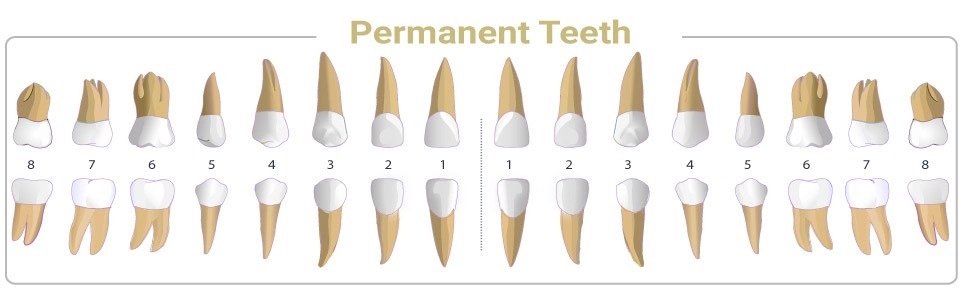 Implant Treatment  Planning: Details For Implant Simulation:Special instructions / Relevant clinical history:Dr. Name: 							Date:Dr. Signature:Contact no:				Dr. Email Address:2D RADIOGRAPHY:(Tick The Box Of Interest)OPGSTANDARDORTHOGONALPARANASAL SINUS VIEWLATERAL JAWLATERAL CERVICALFRONTAL VIEWSUBMENTOVERTEXCARPAL INDEXTMJ VIEWS -OPEN & CLOSED MOUTH Dr. Name: 							Date:Dr. Signature:Contact no:				Dr. Email Address: